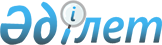 Ақсу қаласында бөлшек салықтың арнаулы салық режимін қолдану кезінде салықтар мөлшерлемесінің мөлшерін төмендету туралыПавлодар облысы Ақсу қалалық мәслихатының 2024 жылғы 23 ақпандағы № 111/16 шешімі. Павлодар облысының Әділет департаментінде 2024 жылғы 28 ақпанда № 7493-14 болып тіркелді
       "Салық және бюджетке төленетін басқа да міндетті төлемдер туралы" Қазақстан Республикасы Кодексінің (Салық кодексінің) 696-3-бабының 5-тармағына сәйкес Ақсу қалалық мәслихаты ШЕШІМ ҚАБЫЛДАДЫ:
      1. Ақсу қаласында бөлшек салықтың арнаулы салық режимін қолдану кезінде төлем көзінен ұсталатын салықтарды қоспағанда, корпоративтік немесе жеке табыс салығы мөлшерлемесінің мөлшері салықтық кезеңде алынған (алынуға жататын) кірістер бойынша 4 %-дан 2 %-ға төмендетілсін.
      2. Осы шешім 2024 жылғы 1 қаңтардан бастап қолданысқа енгізіледі және ресми жариялануға тиіс.
					© 2012. Қазақстан Республикасы Әділет министрлігінің «Қазақстан Республикасының Заңнама және құқықтық ақпарат институты» ШЖҚ РМК
				
      Ақсу қалалық мәслихатының төрағасы 

М. Омаргалиев
